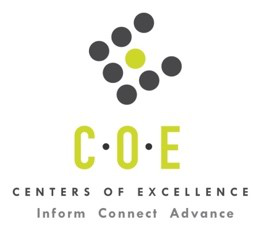 Labor Market Information Report Digital Investment OccupationsMerritt CollegePrepared by the San Francisco Bay Center of Excellence for Labor Market ResearchNovember 2022RecommendationBased on all available data, there appears to be an “undersupply” of Digital Investment workers compared to the demand for this cluster of occupations in the Bay region and in the East Bay sub-region (Alameda, Contra Costa counties). There is a projected annual gap of about 8,296 students in the Bay region and 1,654 students in the East Bay Sub-Region.IntroductionThis report provides student outcomes data on employment and earnings for TOP 0501.00 Business and Commerce, General programs in the state and region. It is recommended that these data be reviewed to better understand how outcomes for students taking courses on this TOP code compare to potentially similar programs at colleges in the state and region, as well as to outcomes across all CTE programs at Merritt College and in the region.This report profiles Digital Investment Occupations in the 12 county Bay region and in the East Bay sub-region for college/district program review at Merritt College.Financial and Investment Analysts (13-2051): Conduct quantitative analyses of information involving investment programs or financial data of public or private institutions, including valuation of businesses.
  Entry-Level Educational Requirement: Bachelor’s degree
  Training Requirement: None
  Percentage of Community College Award Holders or Some Postsecondary Coursework: NA%Personal Financial Advisors (13-2052): Advise clients on financial plans using knowledge of tax and investment strategies, securities, insurance, pension plans, and real estate. Duties include assessing clients’ assets, liabilities, cash flow, insurance coverage, tax status, and financial objectives.
  Entry-Level Educational Requirement: Bachelor’s degree
  Training Requirement: Long-term on-the-job training
  Percentage of Community College Award Holders or Some Postsecondary Coursework: 14%Financial Clerks, All Other (43-3099): All financial clerks not listed separately.
  Entry-Level Educational Requirement: High school diploma or equivalent
  Training Requirement: Short-term on-the-job training
  Percentage of Community College Award Holders or Some Postsecondary Coursework: 27%Customer Service Representatives (43-4051): Interact with customers to provide information in response to inquiries about products and services and to handle and resolve complaints. Excludes individuals whose duties are primarily installation, sales, or repair.
  Entry-Level Educational Requirement: High school diploma or equivalent
  Training Requirement: Short-term on-the-job training
  Percentage of Community College Award Holders or Some Postsecondary Coursework: 42%Occupational DemandTable 1. Employment Outlook for Digital Investment Occupations in Bay RegionBay Region includes: Alameda, Contra Costa, Marin, Monterey, Napa, San Benito, San Francisco, San Mateo, Santa Clara, Santa Cruz, Solano and Sonoma CountiesTable 2. Employment Outlook for Digital Investment Occupations in East Bay Sub-regionEast Bay Sub-Region includes: Alameda, Contra Costa CountiesJob Postings in Bay Region and East Bay Sub-Region Table 3. Number of Job Postings by Occupation for latest 12 months (Oct. 2021 – Sept. 2022)Table 4a. Top Job Titles for Digital Investment Occupations for latest 12 months (Oct. 2021 – Sept. 2022)              Bay RegionTable 4b. Top Job Titles for Digital Investment Occupations for latest 12 months (Oct. 2021 – Sept. 2022) East Bay Sub-RegionIndustry ConcentrationTable 5. Industries hiring Digital Investment Workers in Bay RegionTable 6. Top Employers Posting Digital Investment Occupations in Bay Region and East Bay Sub-Region           (Oct. 2021 – Sept. 2022)Educational SupplyThere are 15 community colleges in the Bay Region issuing 373 awards on average annually (last 3 years ending 2018-19) on TOP 0501.00 Business and Commerce, General. In the East Bay Sub-Region, there are six (6) community colleges that issued 226 awards on average annually (last 3 years) on this TOP code.There are a three (3) other CTE educational institutions in the Bay Region issuing 196 awards on average annually (last 3 years ending 2019-20) on TOP 0501.00 Business and Commerce, General. In the East Bay Sub-Region, there are two (2) other CTE educational institutions issuing 164 awards on average annually (last 3 years) on this TOP code.Table 7a. Community College Awards on TOP 0501.00 Business and Commerce, General in Bay RegionNote: The annual average for awards is 2017-18 to 2019-20.Table 7b. Other CTE Institutions Awards on TOP 0501.00 Business and Commerce, General and CIP 52.0101 in Bay RegionNote: The annual average for awards is 2017-18 to 2019-20.Gap AnalysisBased on the data included in this report, there is a large labor market gap in the Bay region with 8,865 annual openings for the Digital Investment occupational cluster and 569 annual (3-year average) awards for an annual undersupply of 8,296 students. In the East Bay Sub-Region, there is also a gap with 2,044 annual openings and 390 annual (3-year average) awards for an annual undersupply of 1,654 students.Student OutcomesTable 8. Four Employment Outcomes Metrics for Students Who Took Courses on TOP 0501.00 Business and Commerce, GeneralSkills, Certifications and EducationTable 9. Top Skills for Digital Investment Occupations in Bay Region (Oct. 2021 – Sept. 2022)Table 10. Certifications for Digital Investment Occupations in the Bay Region (Oct. 2021 – Sept. 2022)Note: 79% of records have been excluded because they do not include a certification. As a result, the chart above may not be representative of the full sample.Table 11. Education Requirements for Digital Investment Occupations in Bay RegionNote: 41% of records have been excluded because they do not include a degree level. As a result, the chart above may not be representative of the full sample.MethodologyOccupations for this report were identified by use of skills listed in O*Net descriptions and job descriptions in Burning Glass. Labor demand data is sourced from Economic Modeling Specialists International (EMSI) occupation data and Burning Glass job postings data. Educational supply and student outcomes data is retrieved from multiple sources, including CTE Launchboard and CCCCO Data Mart.SourcesO*Net Online
Labor Insight/Jobs (Burning Glass)
Economic Modeling Specialists International (EMSI)
CTE LaunchBoard www.calpassplus.org/Launchboard/
Statewide CTE Outcomes Survey
Employment Development Department Unemployment Insurance Dataset
Living Insight Center for Community Economic Development
Chancellor’s Office MIS systemContactsFor more information, please contact:Leila Jamoosian, Research Analyst, for Bay Area Community College Consortium (BACCC) and Centers of Excellence (CoE), leila@baccc.netJohn Carrese, Director, San Francisco Bay Center of Excellence for Labor Market Research, jcarrese@ccsf.edu or (415) 267-6544Occupation2020 Jobs2025 Jobs5-yr Change5-yr % Change5-yr Total OpeningsAnnual Openings25% Hourly EarningMedian Hourly WageFinancial and Investment Analysts14,39215,6721,2809%7,0761,415$43$53Personal Financial Advisors12,21214,1081,89616%6,7801,356$35$61Financial Clerks, All Other769714-55-7%42184$23$30Customer Service Representatives48,29745,416-2,881-6%30,0526,010$18$22Total75,67175,9102390%44,3288,865Source: EMSI 2022.3Source: EMSI 2022.3Source: EMSI 2022.3Source: EMSI 2022.3Source: EMSI 2022.3Source: EMSI 2022.3Source: EMSI 2022.3Source: EMSI 2022.3Source: EMSI 2022.3Occupation2020 Jobs2025 Jobs5-yr Change5-yr % Change5-yr Total OpeningsAnnual Openings25% Hourly EarningMedian Hourly WageFinancial and Investment Analysts3,3673,5341675%1,529306$40$45Personal Financial Advisors2,0962,36727113%1,104221$31$59Financial Clerks, All Other190167-23-12%9218$20$29Customer Service Representatives12,13411,693-441-4%7,4931,499$16$20Total17,78717,762-260%10,2182,044Source: EMSI 2022.3Source: EMSI 2022.3Source: EMSI 2022.3Source: EMSI 2022.3Source: EMSI 2022.3Source: EMSI 2022.3Source: EMSI 2022.3Source: EMSI 2022.3Source: EMSI 2022.3OccupationBay RegionEast BayCustomer Service Representatives27,4449,214Financial Analysts9,8452,094Personal Financial Advisors3,449918Source: Burning GlassSource: Burning GlassSource: Burning GlassTitleBayTitleBayCustomer Service Representative4,587Client Service Associate309Financial Analyst1,302Call Center Representative291Customer Service Associate1,035Customer Service Representative-Cashier261Senior Financial Analyst751Customer Service Representative-        Self Storage Manager234Customer Service698Customer Service Representative - Remote227Cashier/Customer Service543Retail Customer Service Associate212Service Advisor422Customer Service Agent202Customer Service Specialist402Financial Advisor187Client Service Representative338Financial Consultant176Source: Burning GlassSource: Burning GlassSource: Burning GlassSource: Burning GlassTitleEast BayTitleEast BayCustomer Service Representative1,666Client Service Representative103Customer Service Associate433Retail Customer Service Associate85Financial Analyst370Customer Service Representative-Cashier84Customer Service261Customer Service Representative-                      Self Storage Manager82Cashier/Customer Service219Client Service Associate73Senior Financial Analyst186Service Coordinator73Service Advisor155Team Member Service65Customer Service Specialist129Financial Advisor62Call Center Representative123Customer Service Representative - Remote61Source: Burning GlassSource: Burning GlassSource: Burning GlassSource: Burning GlassIndustry - 6 Digit NAICS (No. American Industry Classification) CodesJobs in Industry (2020)Jobs in Industry (2025)% Change (2020-25)% Occupation Group in Industry (2020)Portfolio Management4,0704,88620%6%Investment Advice3,6674,41420%5%Corporate, Subsidiary, and Regional Managing Offices3,2522,794-14%4%Internet Publishing and Broadcasting and Web Search Portals4,3723,451-21%4%Commercial Banking2,4412,4701%3%Securities Brokerage2,1532,2635%3%Insurance Agencies and Brokerages2,2532,100-7%3%Software Publishers1,7862,16921%3%Miscellaneous Intermediation1,7582,23527%3%Supermarkets and Other Grocery (except Convenience) Stores1,4701,62711%2%Source: EMSI 2022.3Source: EMSI 2022.3Source: EMSI 2022.3Source: EMSI 2022.3Source: EMSI 2022.3EmployerBayEmployerEast BayBank of America479Bank of America144Walgreens Boots Alliance Inc378Walgreens Boots Alliance Inc.142Whole Foods Market, Inc.376University Of California120Charles Schwab376Charles Schwab110Fidelity Brokerage Services327Whole Foods Market, Inc.107Latest Today301Citi105Source: Burning GlassSource: Burning GlassSource: Burning GlassSource: Burning GlassCollegeSubregionAssociate DegreeAward < 1 academic yr.TotalBerkeley City CollegeEast Bay459Cabrillo CollegeSC-Monterey36642Chabot CollegeEast Bay03535City College of San FranciscoMid-Peninsula221032College of MarinNorth Bay314College of San MateoMid-Peninsula25025Diablo Valley CollegeEast Bay362460Gavilan CollegeSilicon Valley81826Las Positas CollegeEast Bay909Merritt CollegeEast Bay505Mission CollegeSilicon Valley707Monterey Peninsula CollegeSC-Monterey033Napa Valley CollegeNorth Bay707Ohlone CollegeEast Bay1080108West Valley CollegeSilicon Valley011Total270103373CollegeSubregionBachelor's degreeTotalNorthwestern Polytechnic UniversityEast Bay66Pacific Union CollegeNorth Bay3232Saint Mary's College of CaliforniaEast Bay158158Total196196Metric OutcomesBay All CTE ProgramMerritt  All CTE ProgramsState 0501.00Bay 0501.00East Bay 0501.00Merritt 0501.00Students with a Job Closely Related    to Their Field of Study74%72%67%66%69%N/AMedian Annual Earnings for           SWP Exiting Students$47,419$40,432$30,148$37,164$37,760$33,347Median Change in Earnings for        SWP Exiting Students23%10%29%30%21%-6%Exiting Students Who Attained            the Living Wage52%52%44%41%46%43%Source: Launchboard Strong Workforce Program Median of 2017 to 2020.Source: Launchboard Strong Workforce Program Median of 2017 to 2020.Source: Launchboard Strong Workforce Program Median of 2017 to 2020.Source: Launchboard Strong Workforce Program Median of 2017 to 2020.Source: Launchboard Strong Workforce Program Median of 2017 to 2020.Source: Launchboard Strong Workforce Program Median of 2017 to 2020.Source: Launchboard Strong Workforce Program Median of 2017 to 2020.SkillPostingSkillPostingCustomer Service25,731Project Management2,154Customer Contact7,732Product Sales2,042Financial Analysis6,227Economics2,005Sales5,281Appointment Setting1,997Scheduling5,032Repair1,989Accounting4,943Cash Handling1,909Budgeting4,866Customer Checkout1,869Retail Industry Knowledge4,113Financial Modeling1,810Vaccination2,830Spreadsheets1,634Customer Billing2,625Administrative Support1,626Data Entry2,561Enterprise Resource Planning (ERP)1,624Financial Reporting2,481Customer Relationship Management (CRM)1,554Financial Planning2,305Key Performance Indicators (KPIs)1,544Cleaning2,287Prospective Clients1,540Source: Burning GlassSource: Burning GlassSource: Burning GlassSource: Burning GlassCertificationPostingCertificationPostingDriver's License3,248Mortgage License329Series 71,982Investment Advisor319Certified Public Accountant (CPA)1,294Insurance Agent Certification260Certified Financial Planner (CFP)1,118Securities License234Series 66961Chartered Retirement Planning Counselor204Series 63563Chartered Financial Analyst (CFA)143Series 65490Project Management Certification139Insurance License443First Aid Cpr Aed138Property and Casualty License403Security Clearance106Life and Health Insurance License376Food Handler Certification98Source: Burning GlassSource: Burning GlassSource: Burning GlassSource: Burning GlassEducation (minimum advertised)Latest 12 Mos. PostingsPercent 12 Mos. PostingsHigh school or vocational training11,44847%Associate's degree7583%Bachelor's degree and higher11,93250%Source: Burning GlassSource: Burning GlassSource: Burning Glass